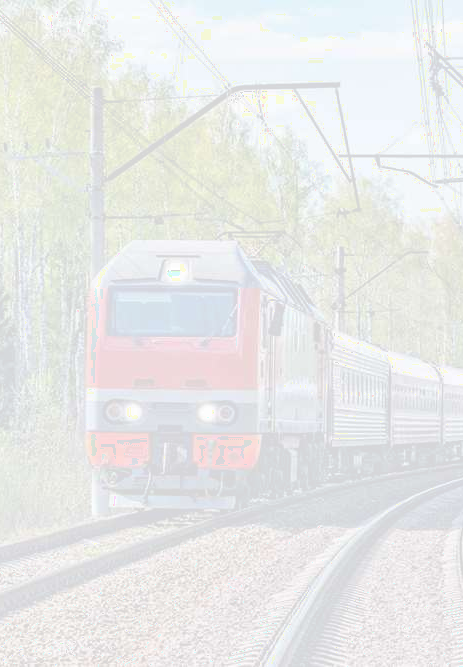 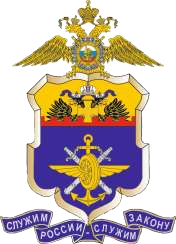 Управление на транспорте МВД России по Южному федеральному округу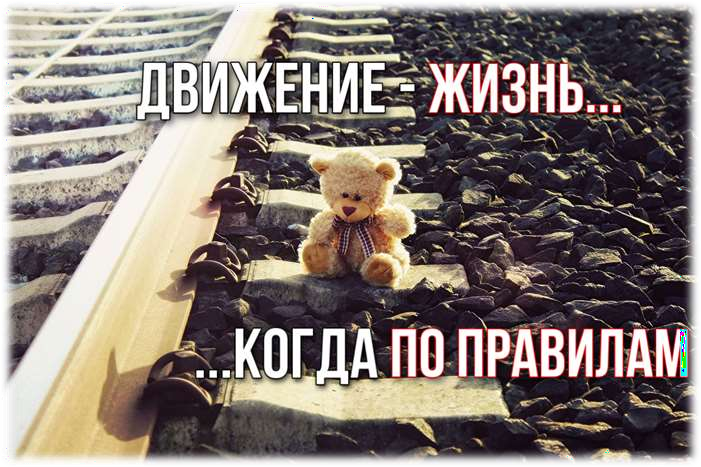 ПРАВИЛА БЕЗОПАСНОГО ПОВЕДЕНИЯ НА ЖЕЛЕЗНОЙ ДОРОГЕ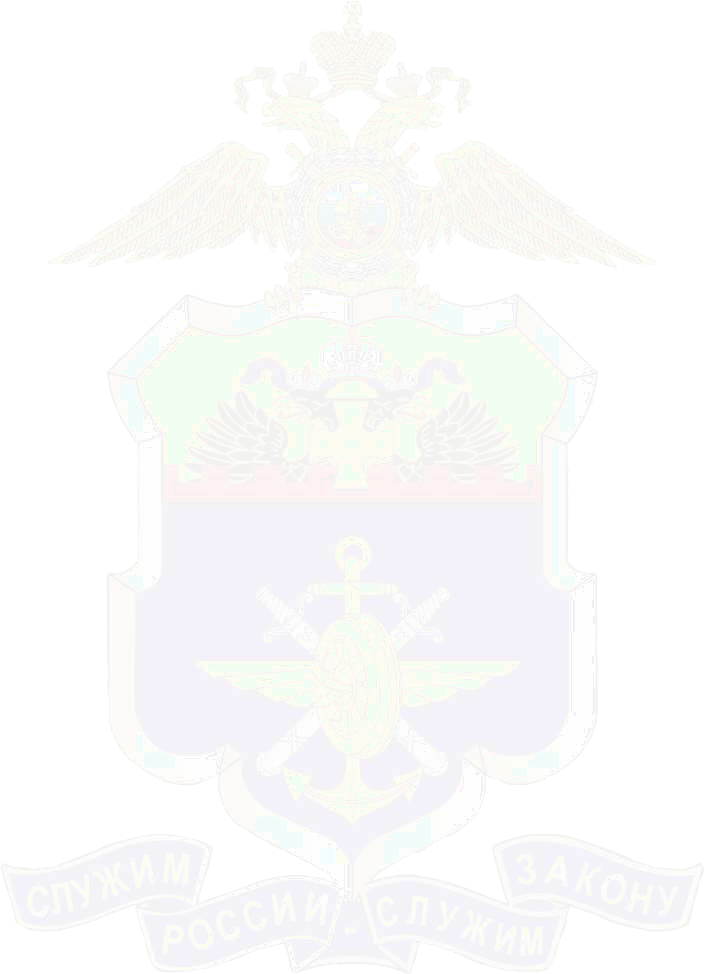 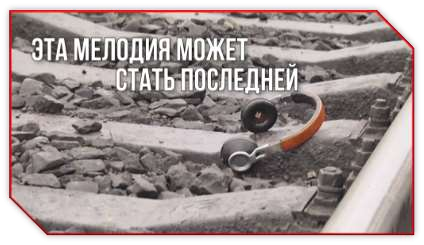 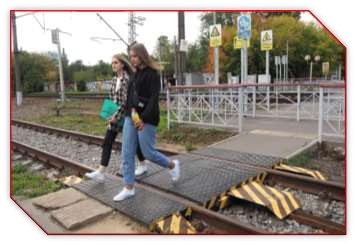 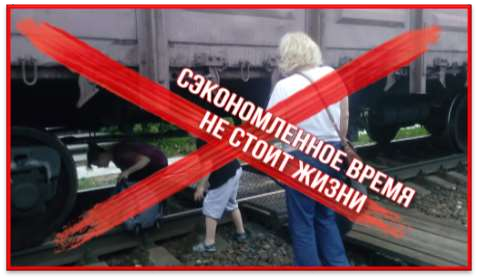 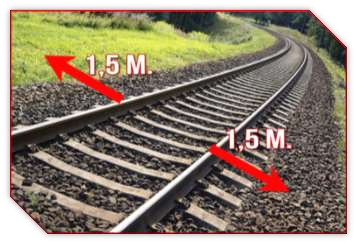 Наушники и гаджеты- коварные вещи, которые мешают тебе сосредоточиться.Сними наушники и капюшон.Переходи железнодорожные пути в установленном месте. Не перебегай перед движущимся поездом Тормозной путь поезда до 1000 метров.Не приближайся к железнойдороге на расстояние ближе 1,5 метров. Создаваемый поездом воздушный поток затягивает под колеса.ЖЕЛЕЗНАЯ ДОРОГА-ТЕРРИТОРИЯ ПОВЫШЕННОЙ ОПАСНОСТИ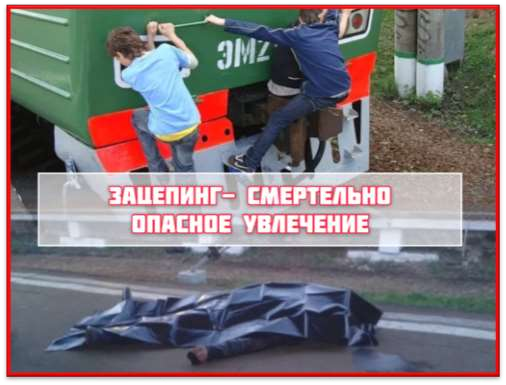 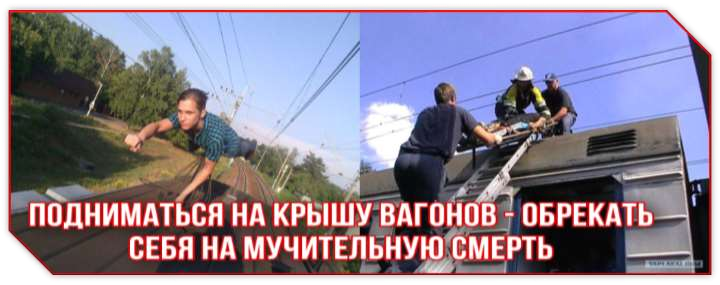 Числопострадавшихдетей на железныхдорогах Россииежегодносоставляет до 60 человек,более 50% изних погибают!Родители, где сейчас ваши дети?СПОРТ-АЛЬТЕРНАТИВА ЭКСТРЕМАЛЬНЫМ РАЗВЛЕЧЕНИЯМ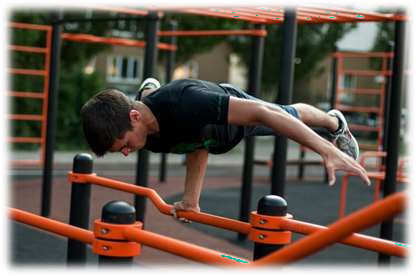 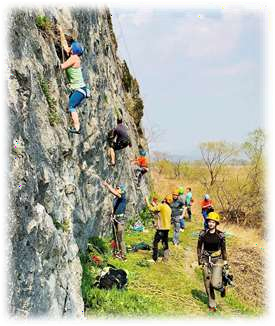 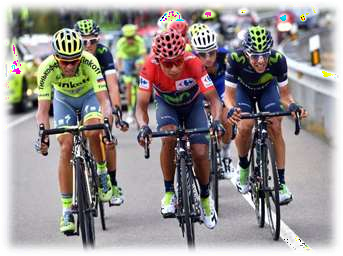 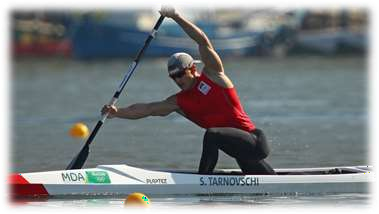 Если вы стали свидетелями преступления или сами попали в беду на объектах железнодорожного транспорта, обратитесь за помощью в дежурные части полиции на транспорте:Краснодарское ЛУ МВД России на транспорте 8(861) 214-75-87Сочинское ЛУ МВД России на транспорте 8(622)60-94-02Крымское ЛУ МВД России на транспорте 8(3652)66-28-04 Новороссийский ЛО МВД России на транспорте 8(617)60-47-71 Анапский ЛО МВД России на транспорте 8(6133)3-37-14 Телефон доверия УТ МВД России по ЮФО – 8(612)-214-32-39.